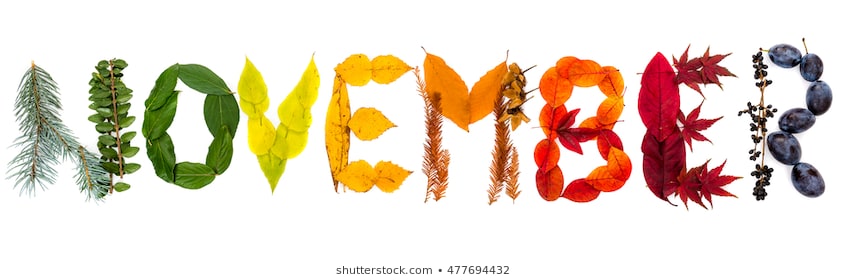 Joooooowww jonggivers, We zijn alweer beland in de voorlaatste maand van ’t jaar, jaja den tijd ga snel, november it is! 
Houd jullie goe vast aan de takken van de bomen want ook in deze natte herfstmaand zullen er op jullie favoriete wei heel wa lollige vergaderingen doorgaan joepiedepoepie 😊 
Als ge er nie kunt bijzijn zult ge heel wa missen maarja niks aan te doen, wel een mailtje sturen naar jullie leukste leiding (jonggivers@scoutskokaz.be) thanks!!!Zondag 4 november van 14u-17u MIJN POP-UP RESTAURANT VERGADERINGVandaag zullen de enige echte KOKAZ pop-up restaurants opgestart worden. Voor de volle 3 uur zullen de verschillende restaurants tegen elkaar strijden voor dé grote titel. De jury zal bestaan uit de enige echte leiding van de jonggivers en let op want zij zullen niet meteen tevreden zijn… Op voorhand dus goed op jullie kookkunsten oefenen dus!
Kom allemaal met jullie mooiste kookschort en 2,5 eurootjes naar de meest verrukelijke vergadering ooit, tot dan! 😊 Zondag 11 november van 14u-17u FAT FRIENDS VERGADERINGMaat, compagnon, makker, kameraad, vriend, gabber, BFF, kompaan, buddy, broeder,…Wie ooo wie zijn hier de allerdikste maatjes? Kom vandaag met je beste kameraad van school, voetbal, muziekschool, dansles, tekenschool,………….  naar de vergadering en laat LETTERLIJK zien wa voor dikke vrienden jullie zijn. Kom dus gewoon zo rond mogelijk naar de KOKAZ weide. Hoe vettiger… hoe prettiger duhh!Zondag 18 november GEEN VERGADERINGSnifferdesnifferdesnif ☹ vandaag is het jammer maar helaas geen vergadering. Nodig jullie ouders wel zeker uit voor de fantastische KOKAZ quiz (de slimste mens van KOKAZ) die op zaterdag 17 november zal doorgaan!!Zondag 25 november van 14u-17u EXPEDITIE ROBINSON VERGADERING Expeditieleden!!! Jajaja vandaag start de bikkelharde expeditie van 180 minuten waarin de strijd wordt aangegaan met zichzelf, elkaar én de natuurelementen op een onbewoond eiland. 
Kamp zuid zal tegen kamp noord moeten strijden voor een plaats in de samensmelting. Hierna zal elk expeditielid individueel krachtig verder moeten knokken. Het doel van deze expeditie? Overleven op een onbewoond eiland, proeven winnen en natuurlijk zo min mogelijk stemmen behalen op de beruchte eilandraad. De inzet? Just have fun!
Zijn jullie klaar om deze strijd aan te gaan? Wij wel!!!OOOOOOOH ☹ de maand is voorbij, maar december komt er snel aan hoor! Tot volgende maand xoxo Jullie vet coole leiding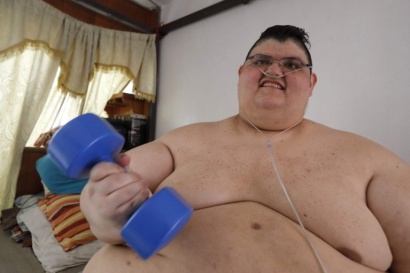 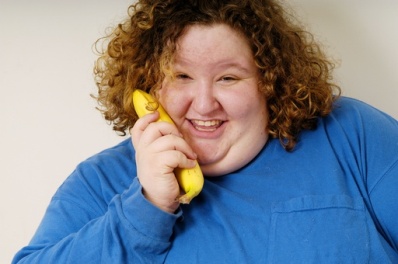 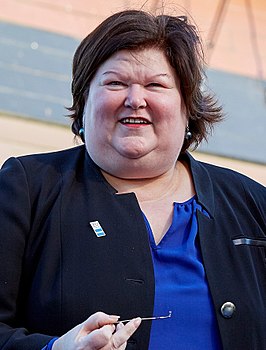                   ZWERRIE                                                                     AMON                                                             MARIE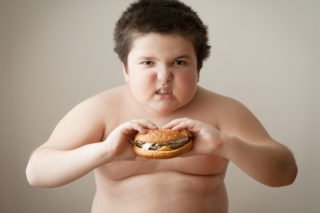 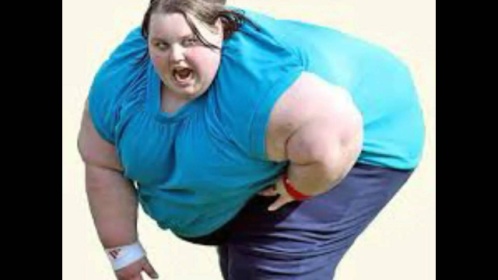                              STAELENS                                                                     CATO